FUNDAÇÃO CLAUDINO FRANCIO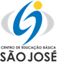                                    CENTRO DE EDUCAÇÃO BÁSICA SÃO JOSÉ Roteiro de estudos – Educação InfantilSemana de 28 de setembro a 02 de outubro de 2020TURMAS: Infantil 3  A, B e C Professoras: Flávia, Talita, Liliane, Fabiano, Abielly, Mara e Natália. TURMAS: Infantil 3  A, B e C Professoras: Flávia, Talita, Liliane, Fabiano, Abielly, Mara e Natália. Atividades Essa semana foi preparada com aulas muito especiais para os alunos, a fim de propor a estimulação da habilidade da criatividade, noção espacial, valores de boas ações, respiração consciente, músicas e brincadeiras.Atividades da apostila LIM. (Páginas 99 a 147)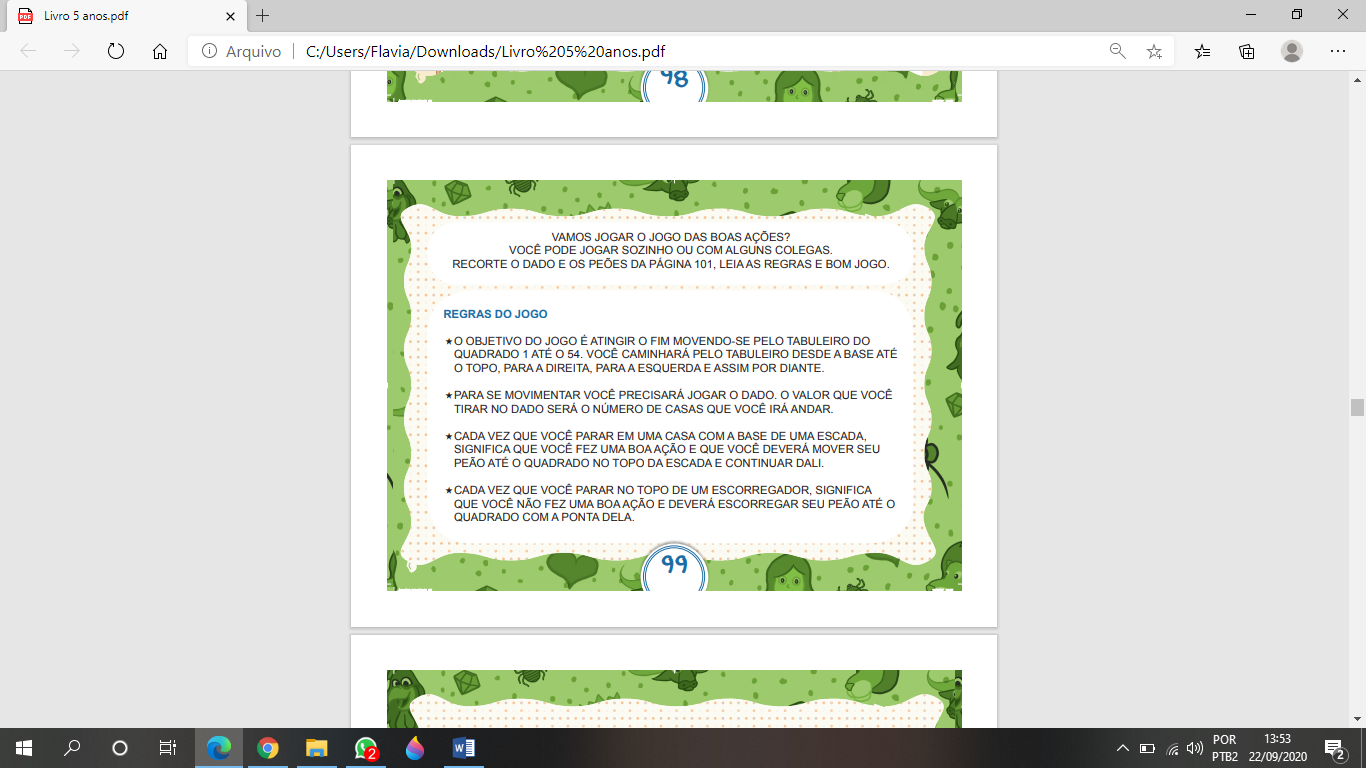 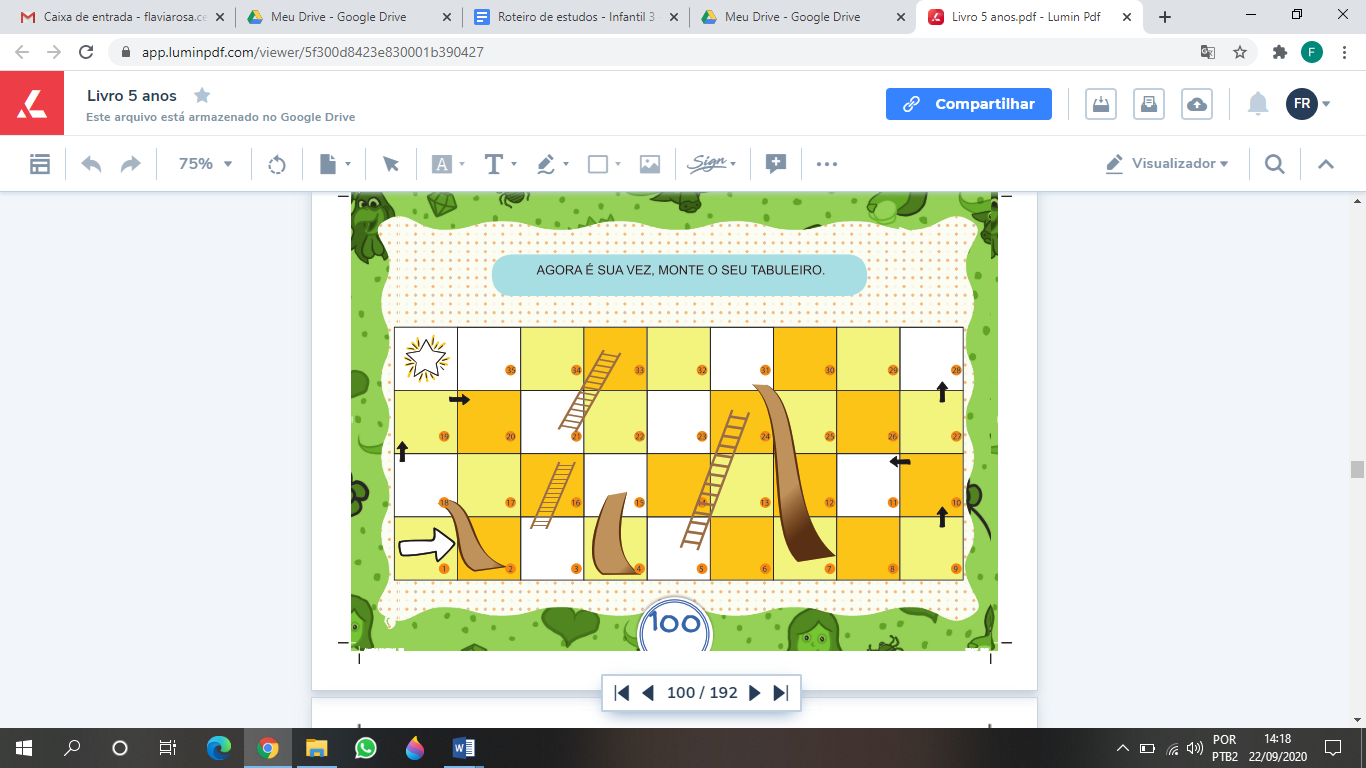 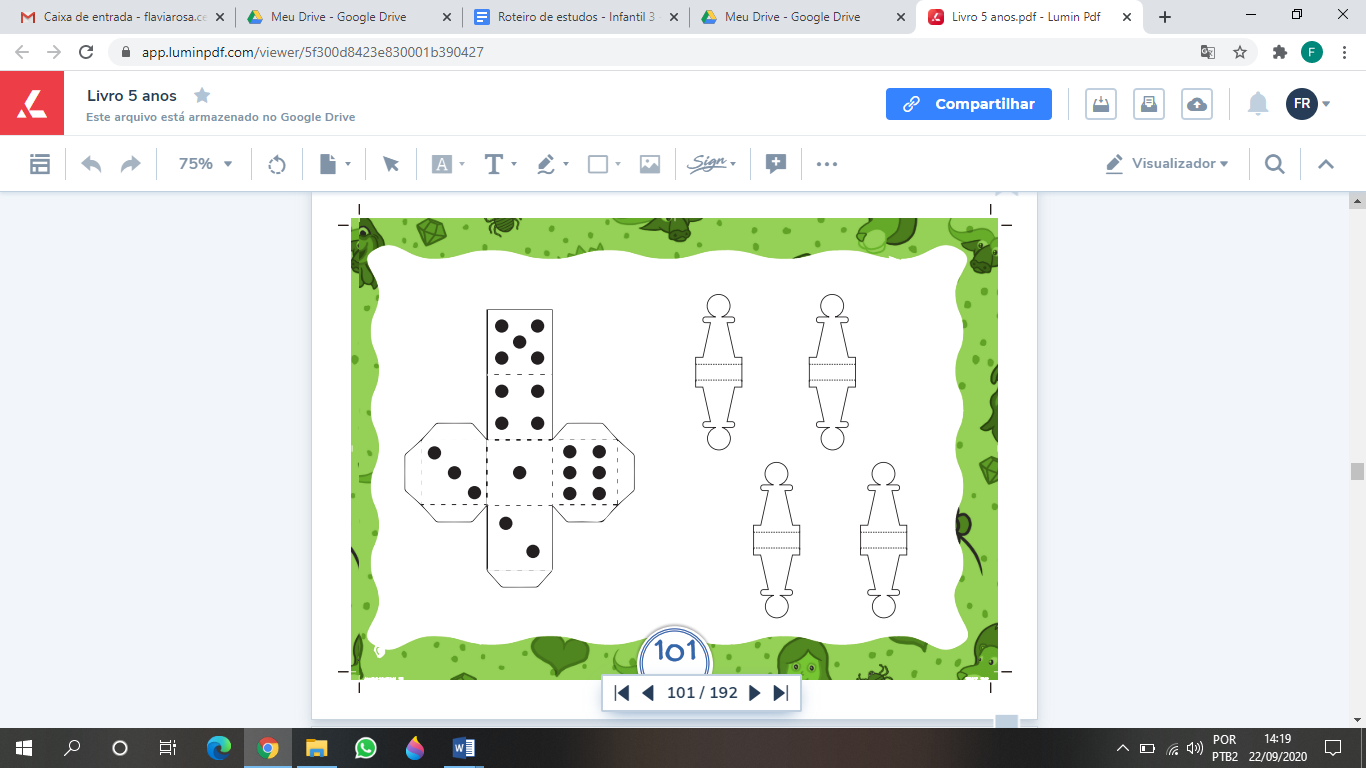 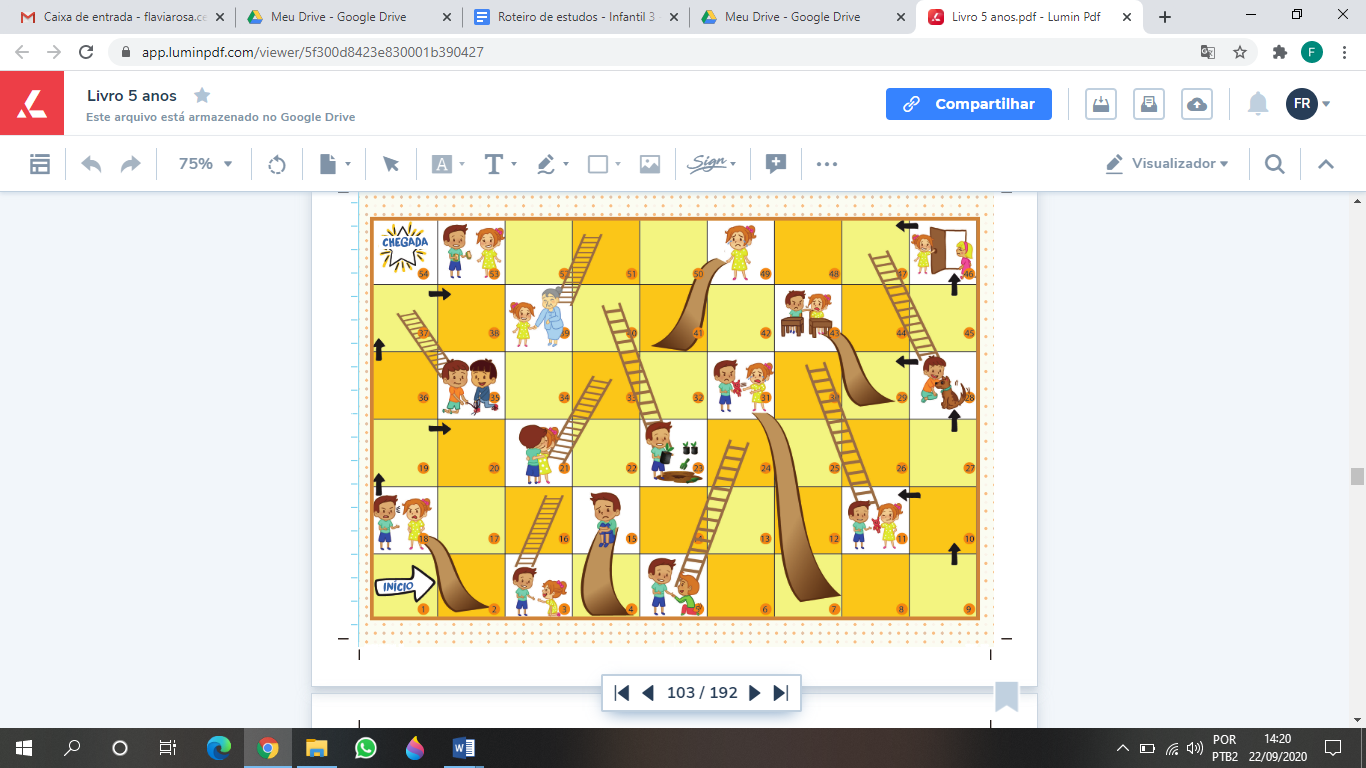 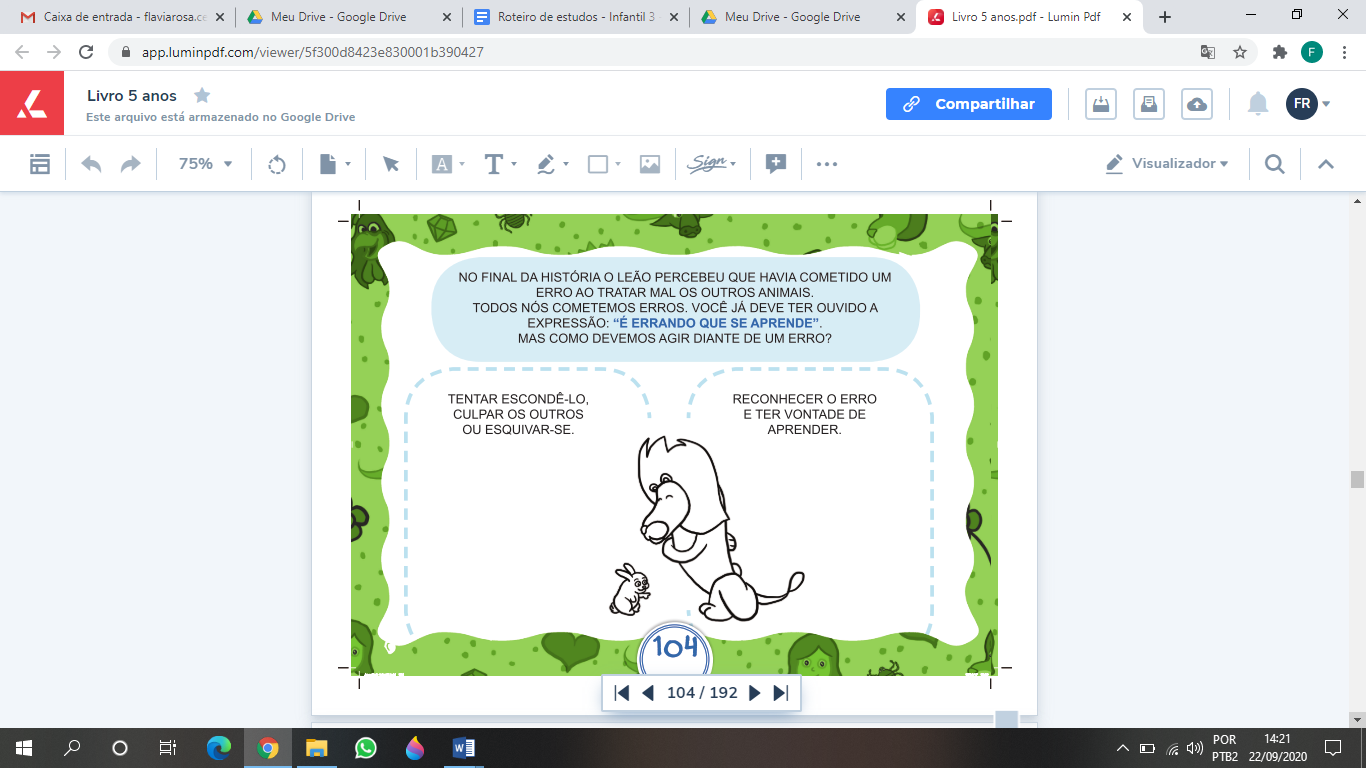 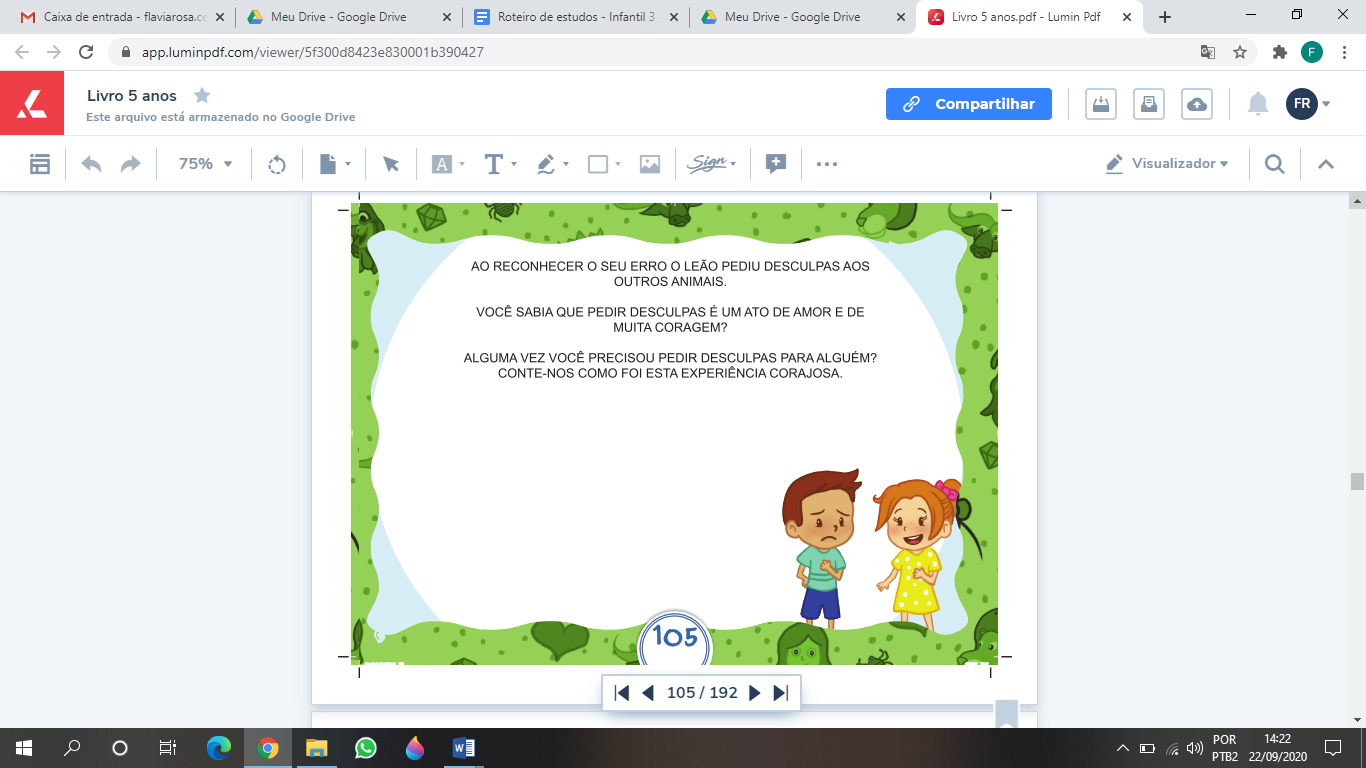 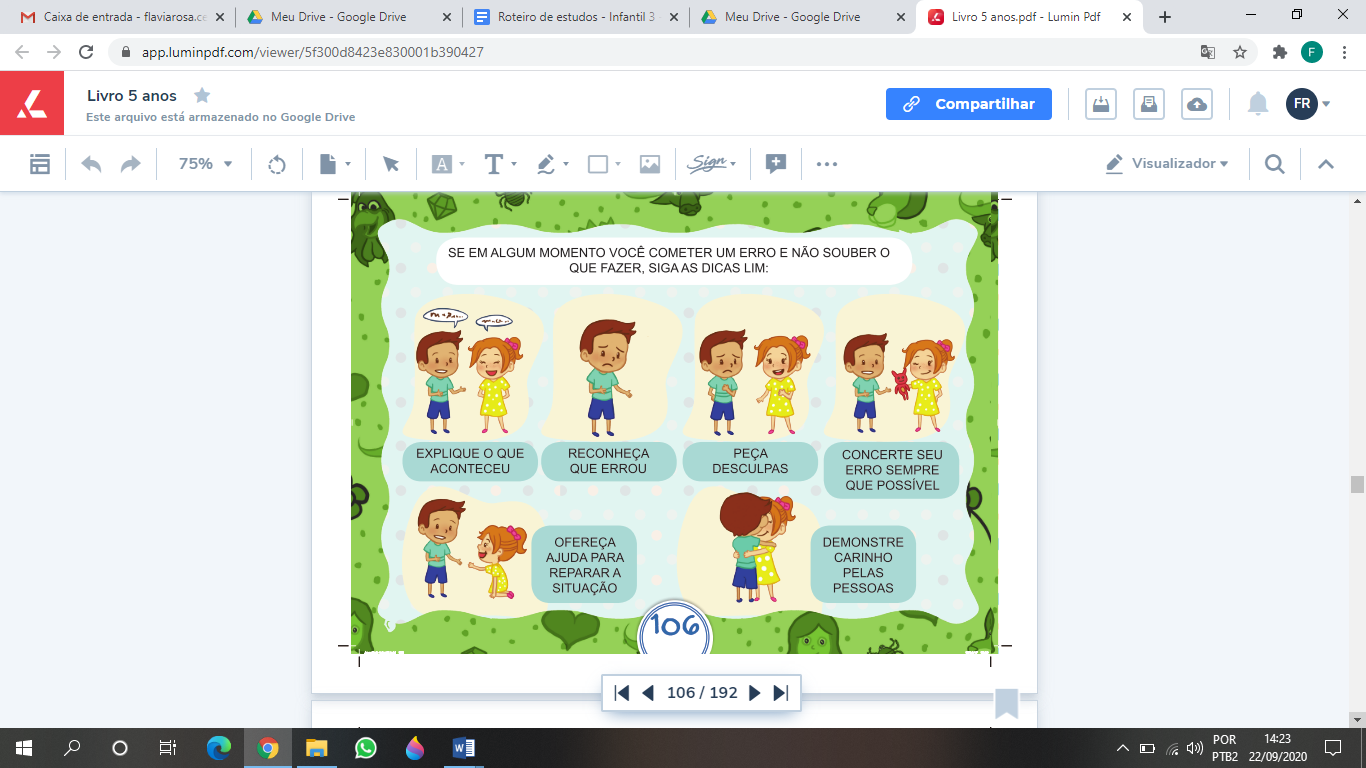 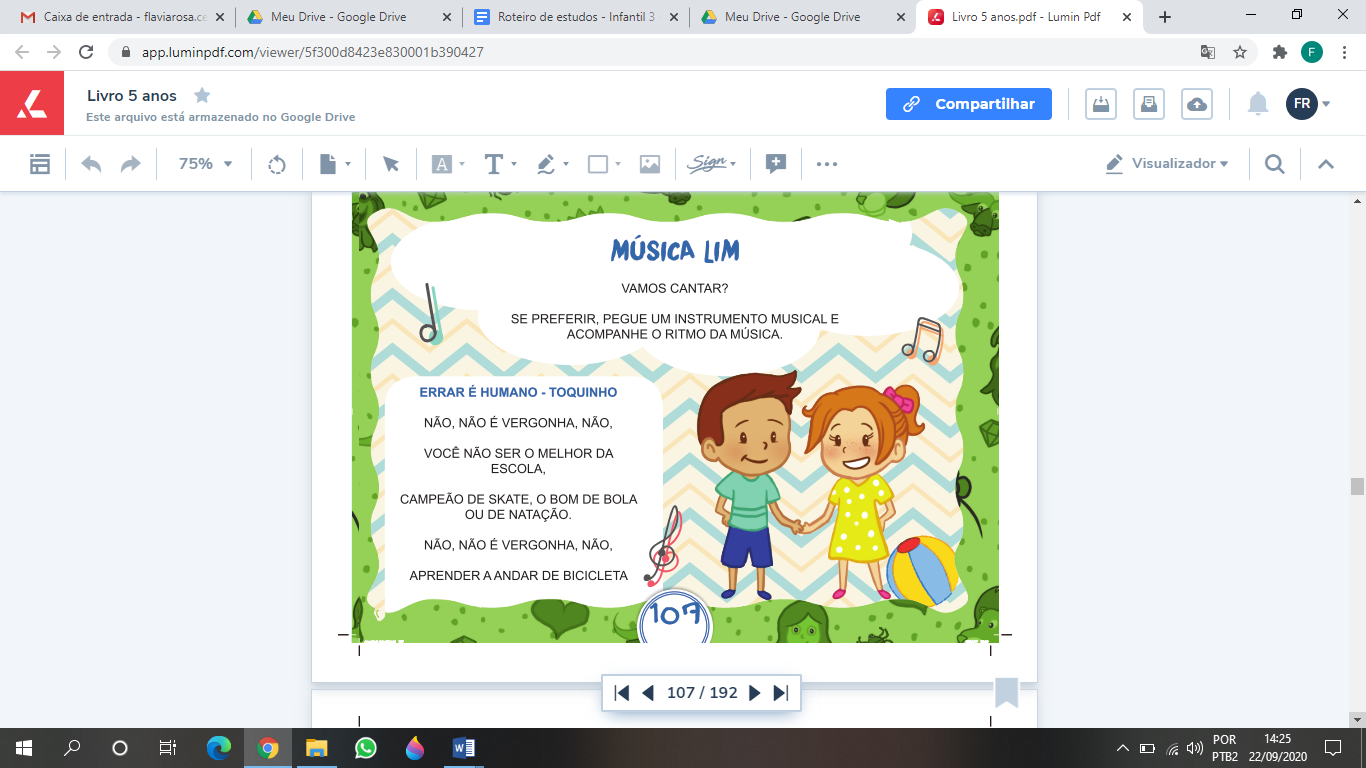 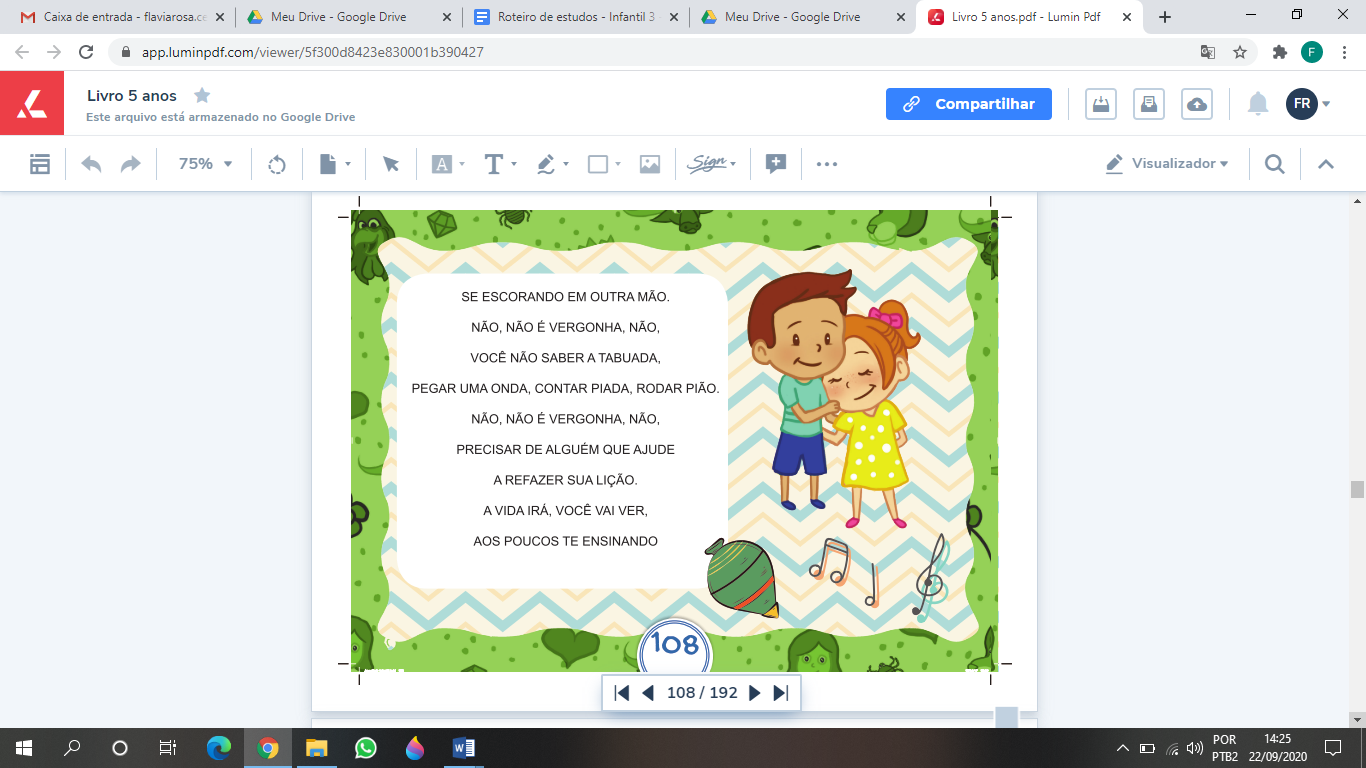 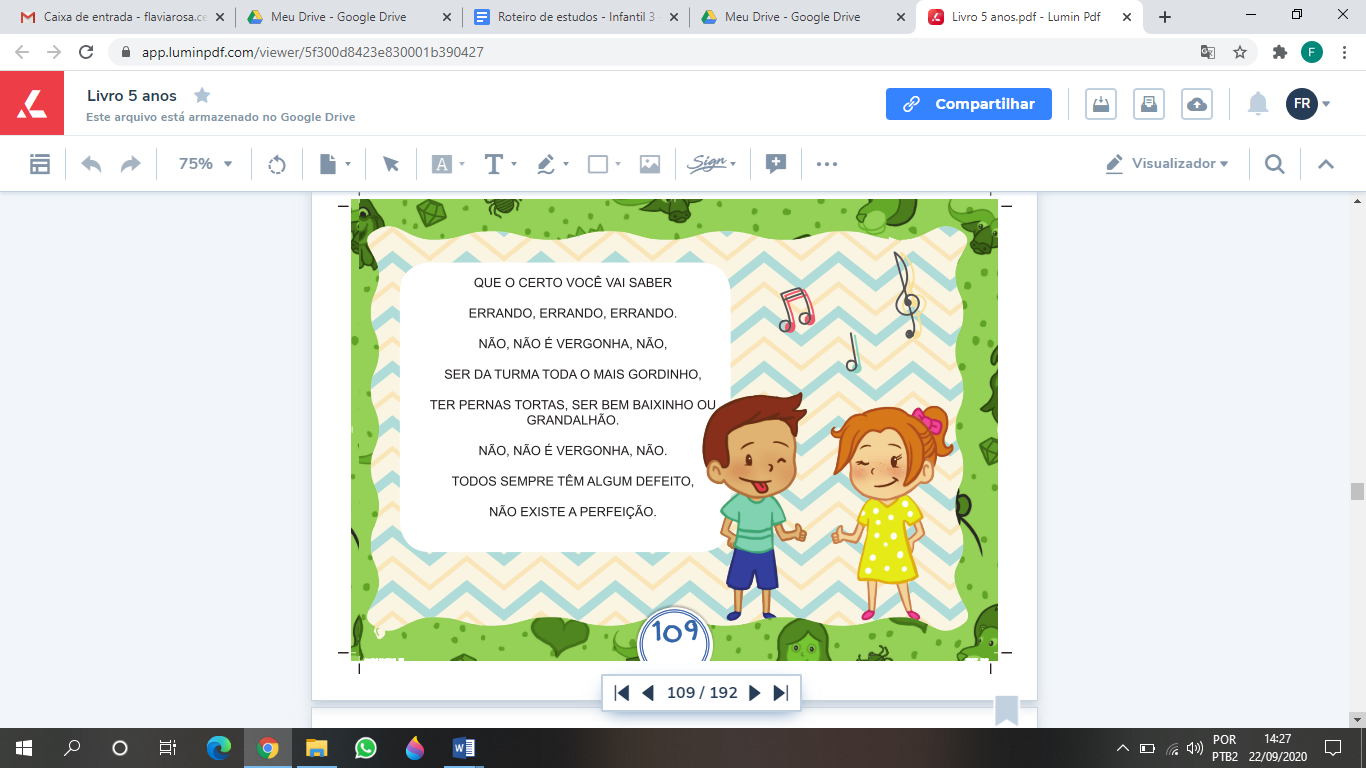 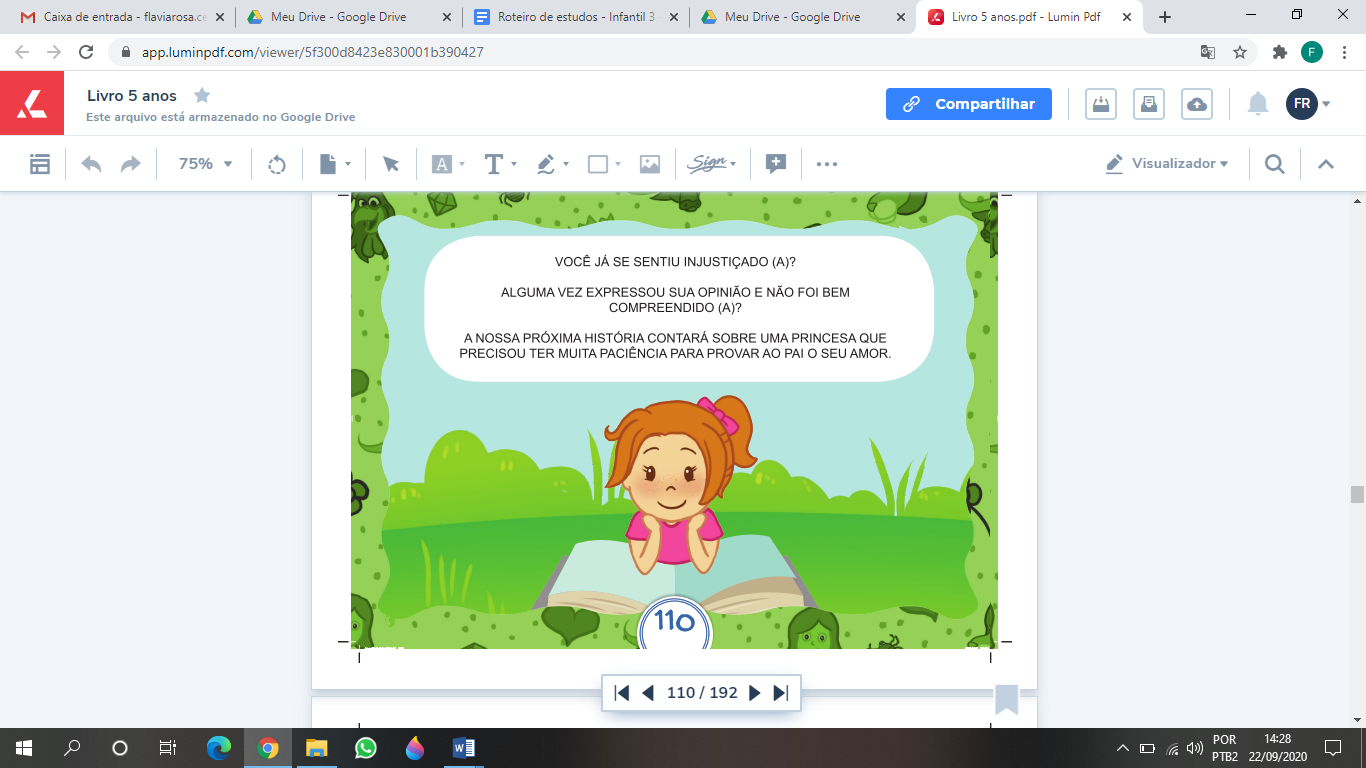 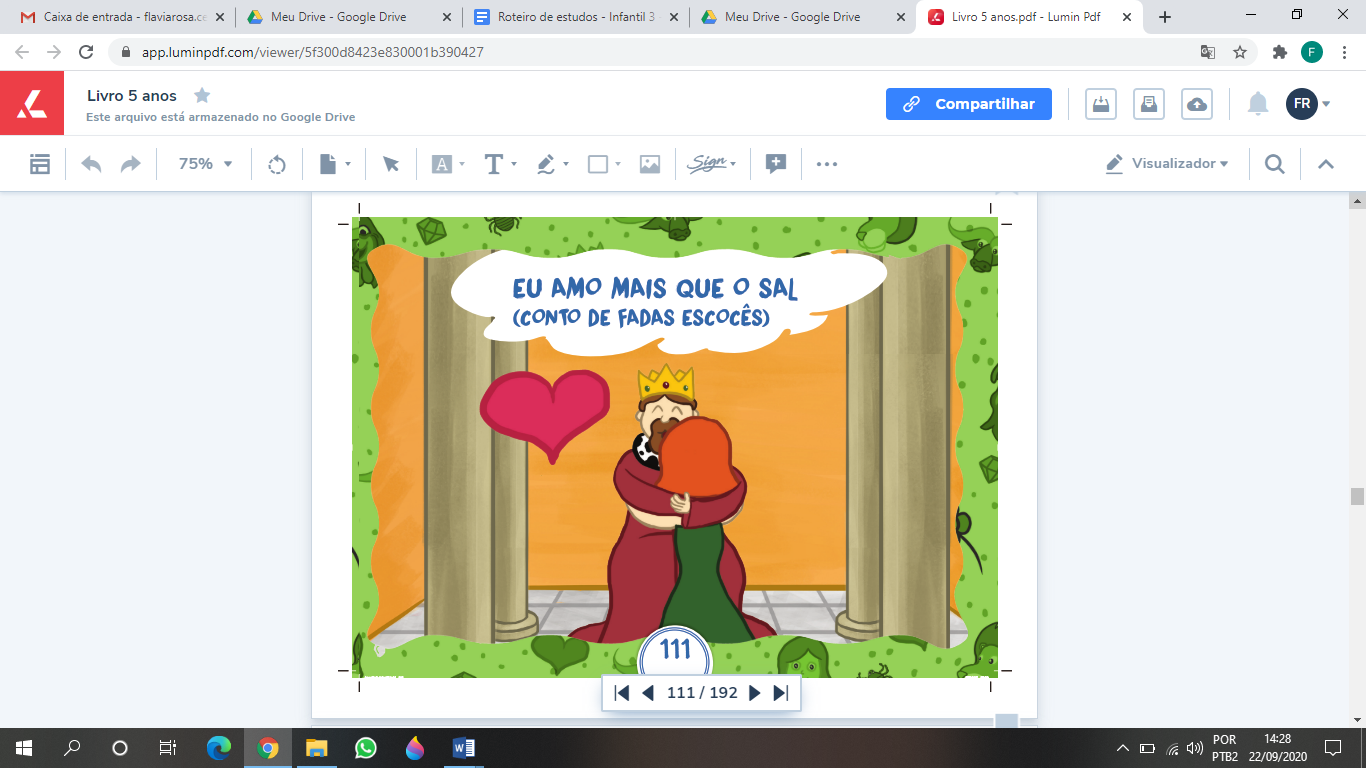 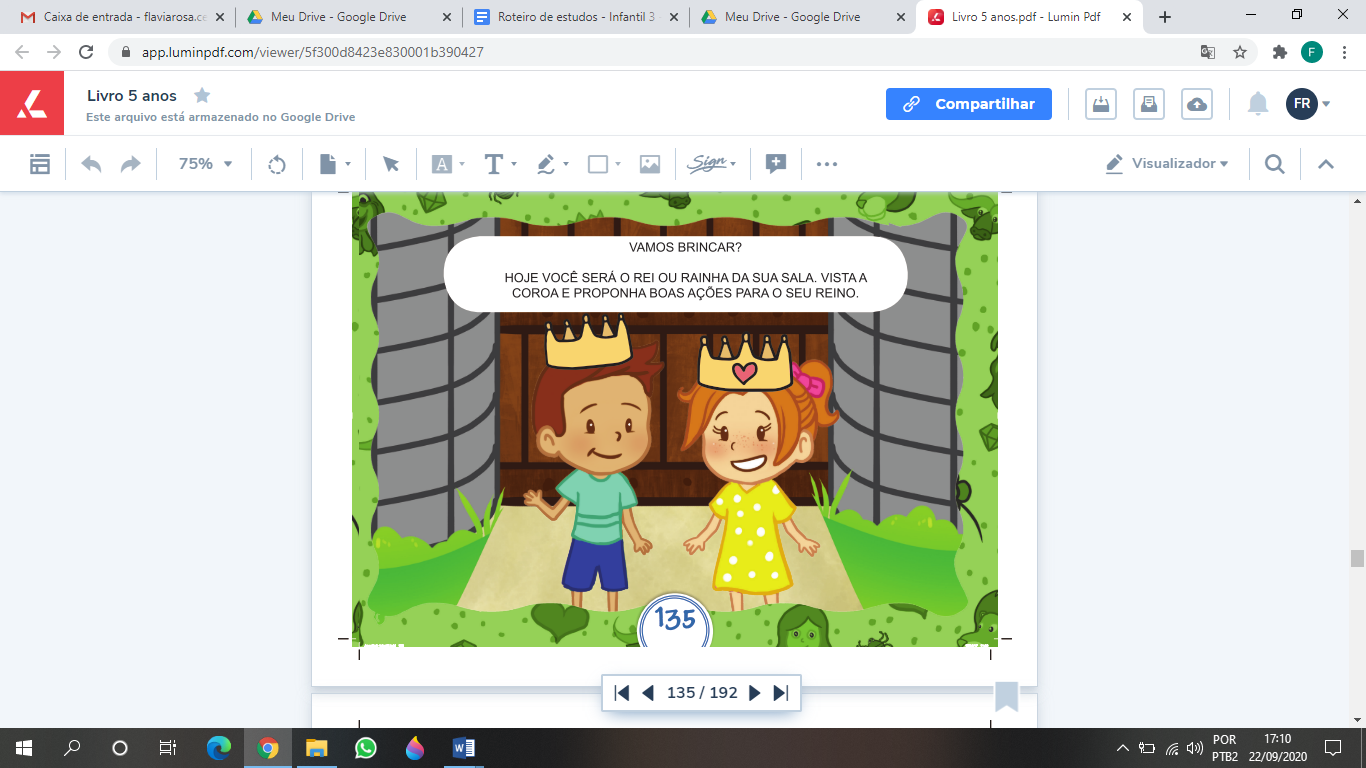 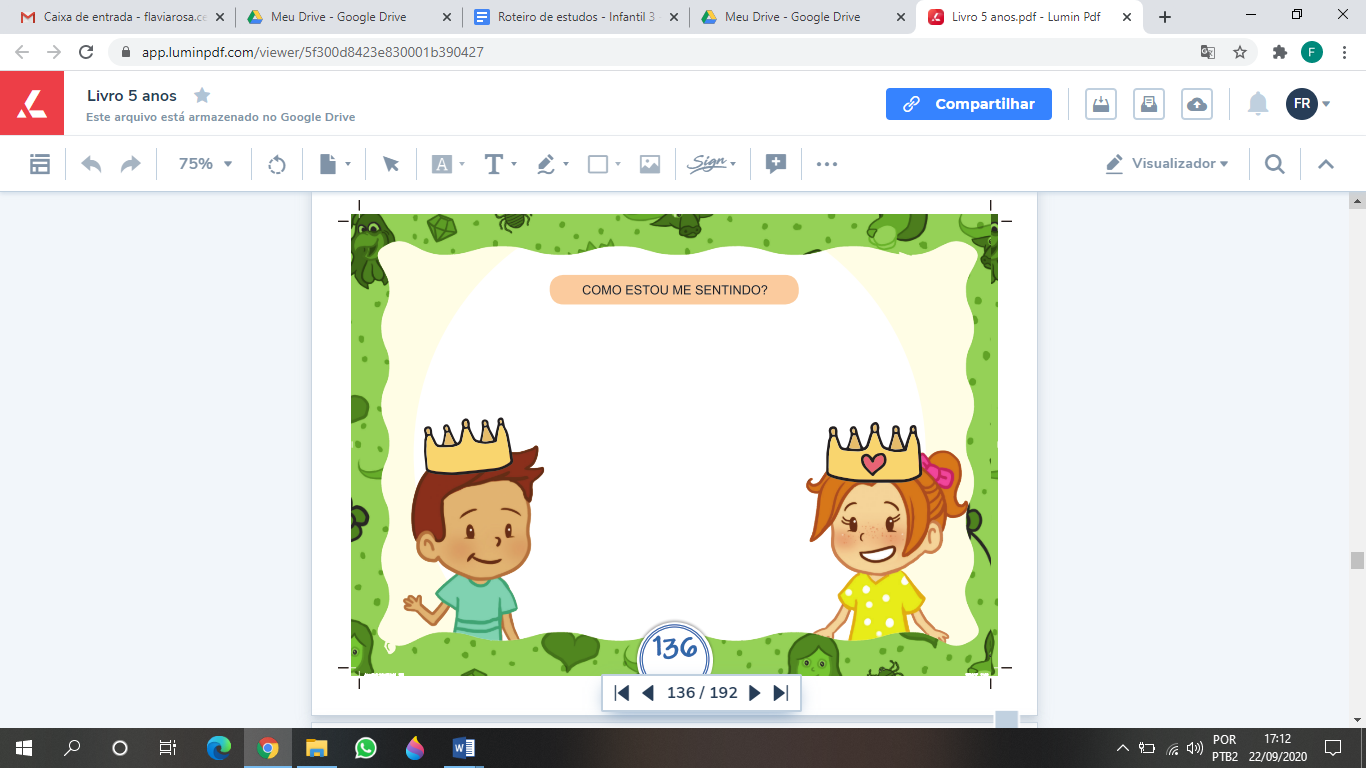 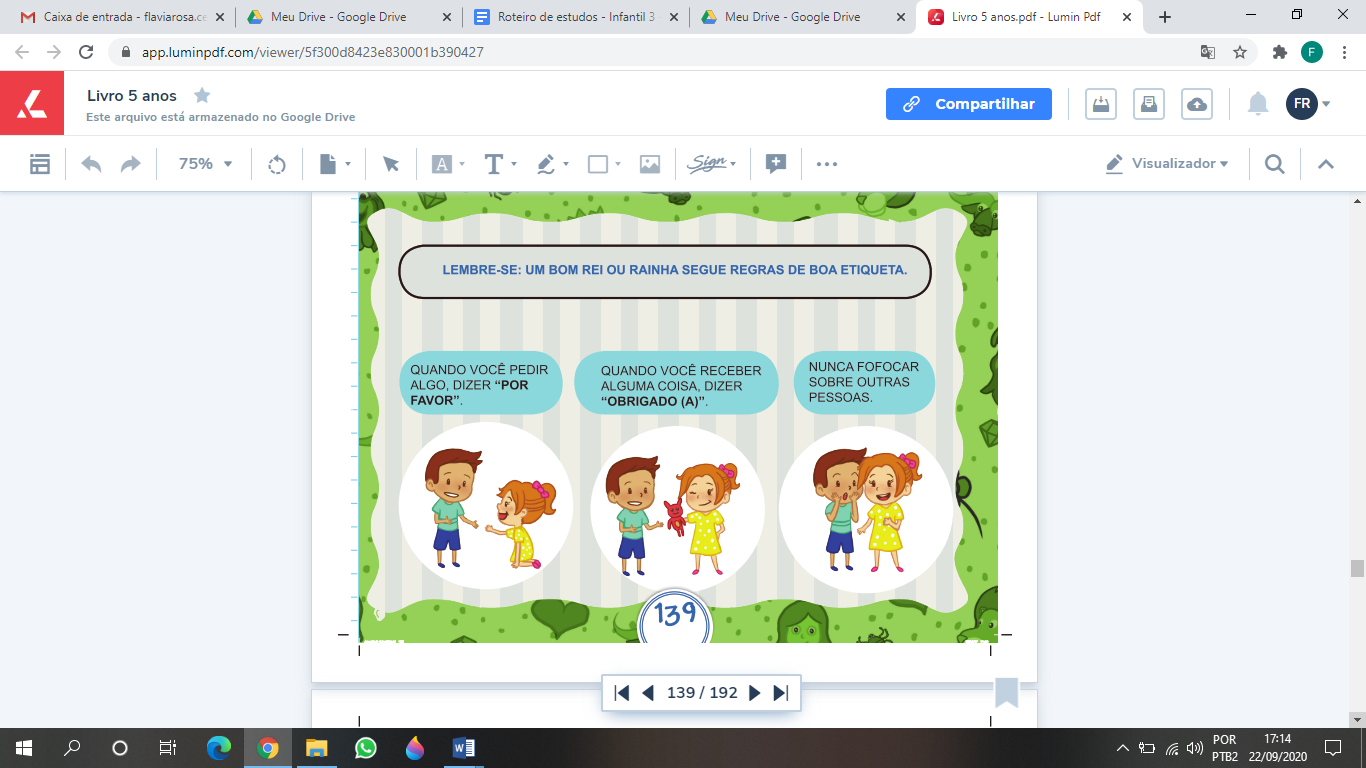 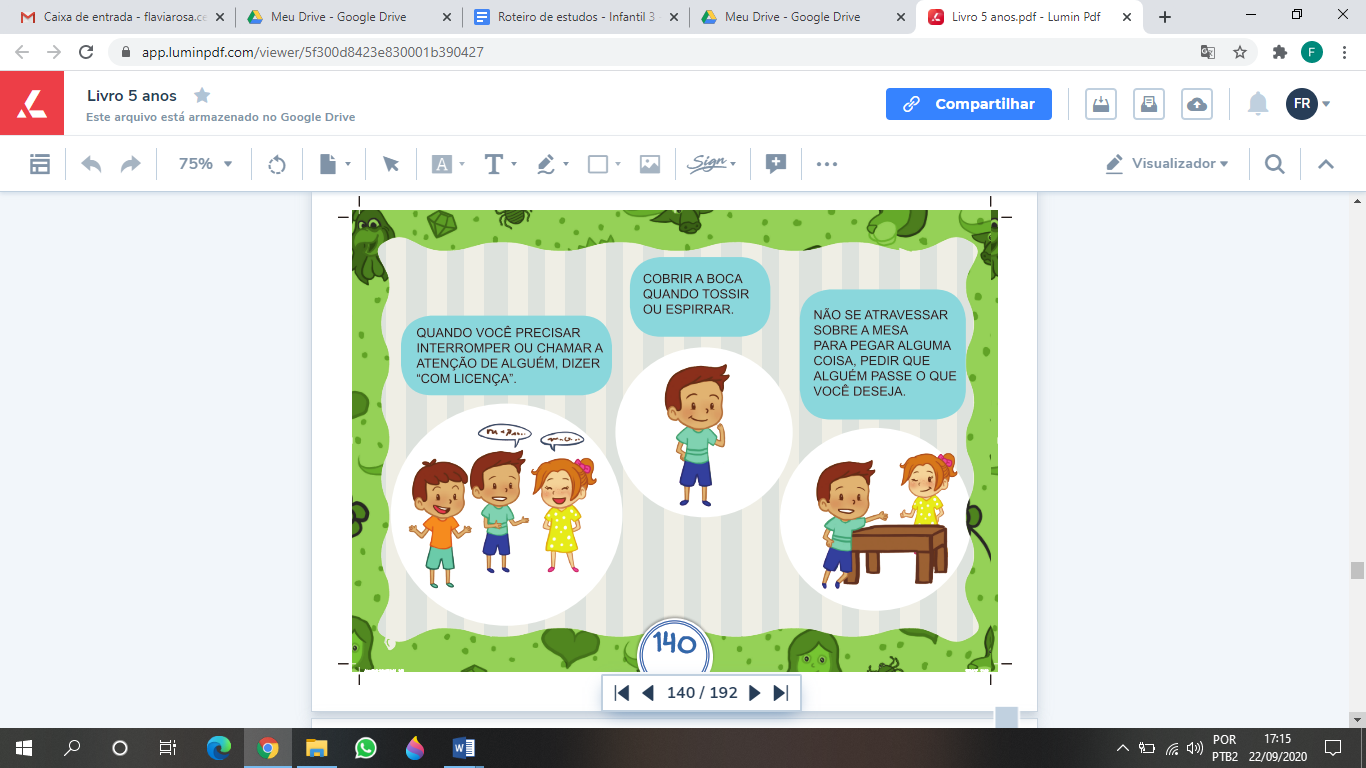 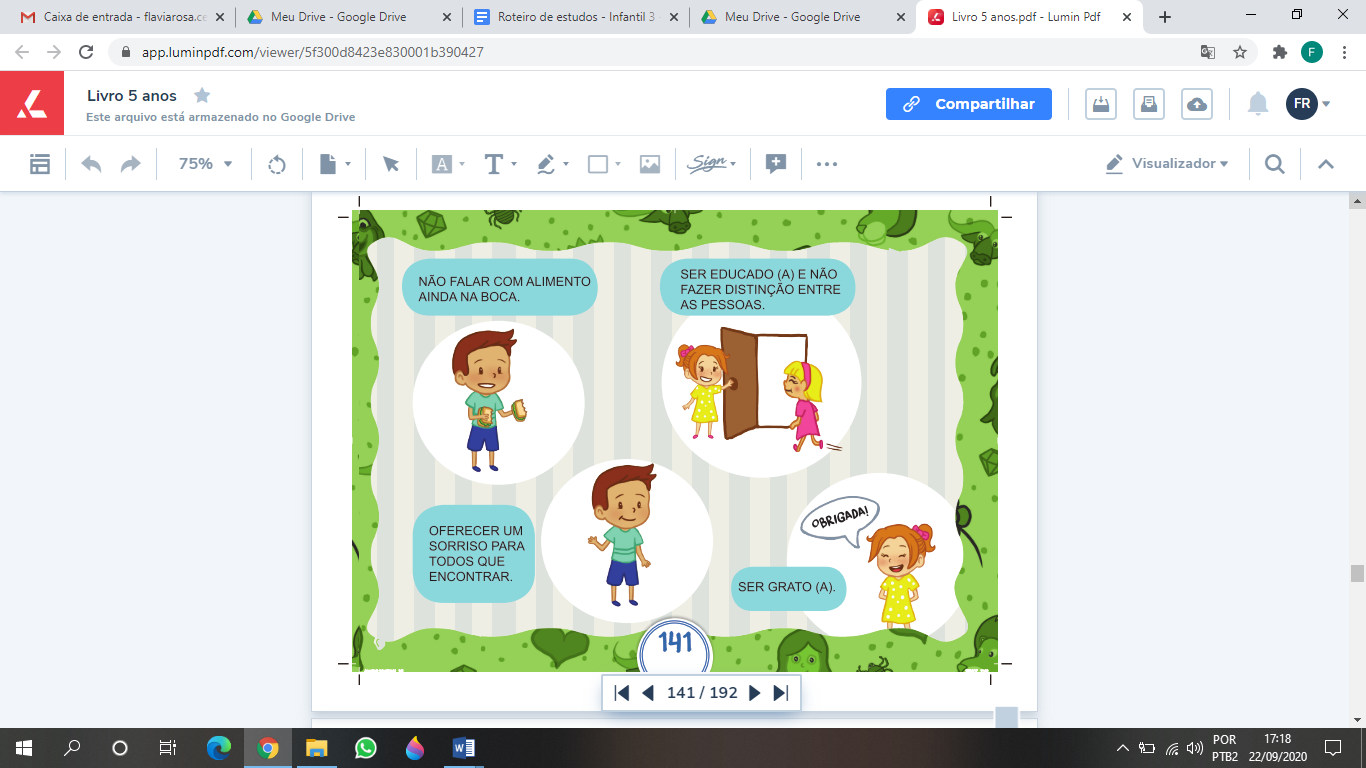 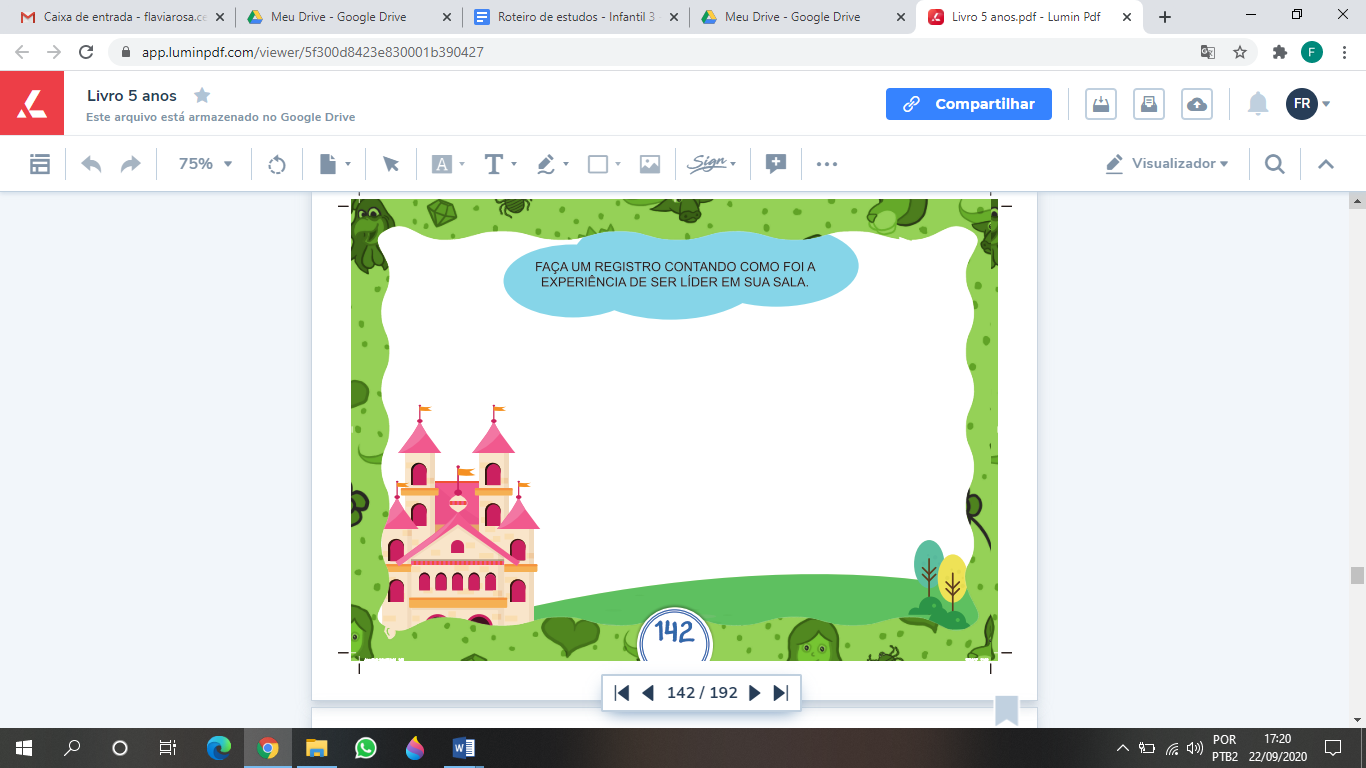 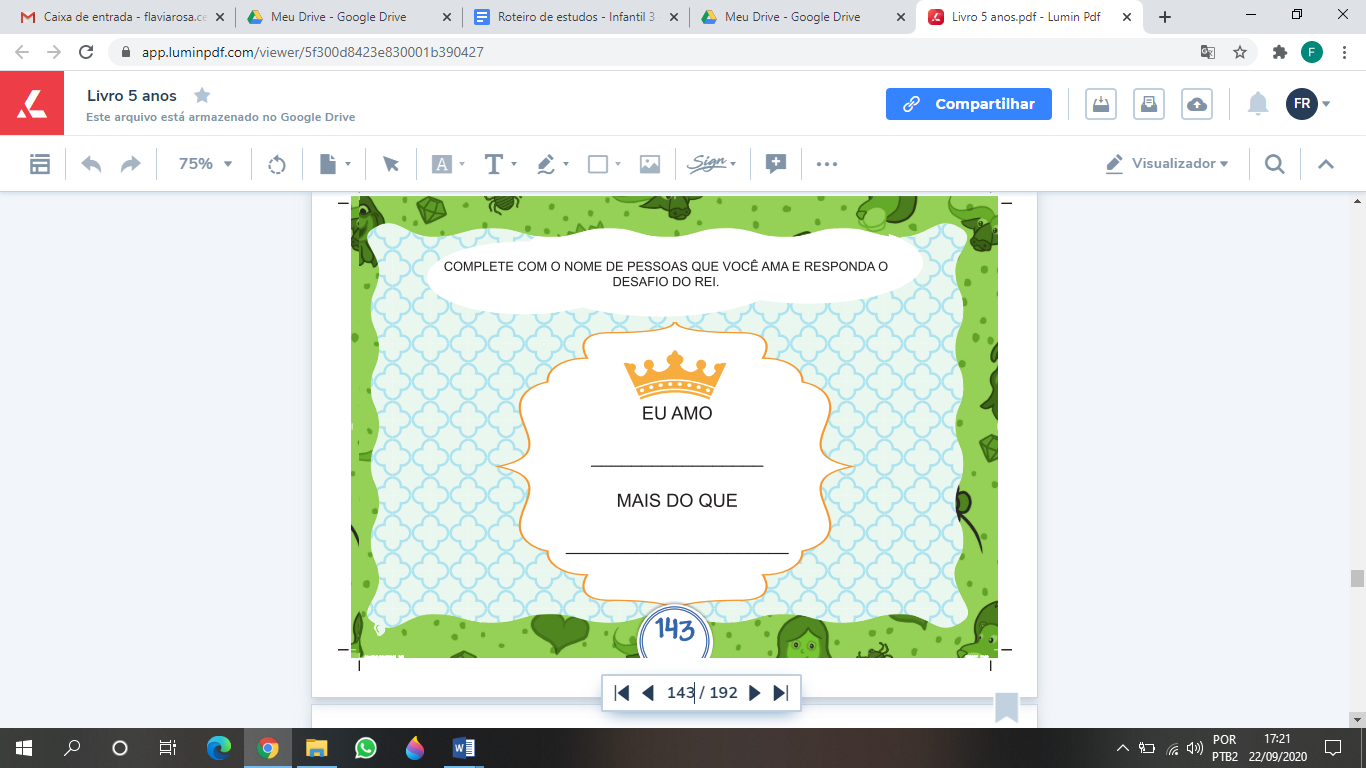 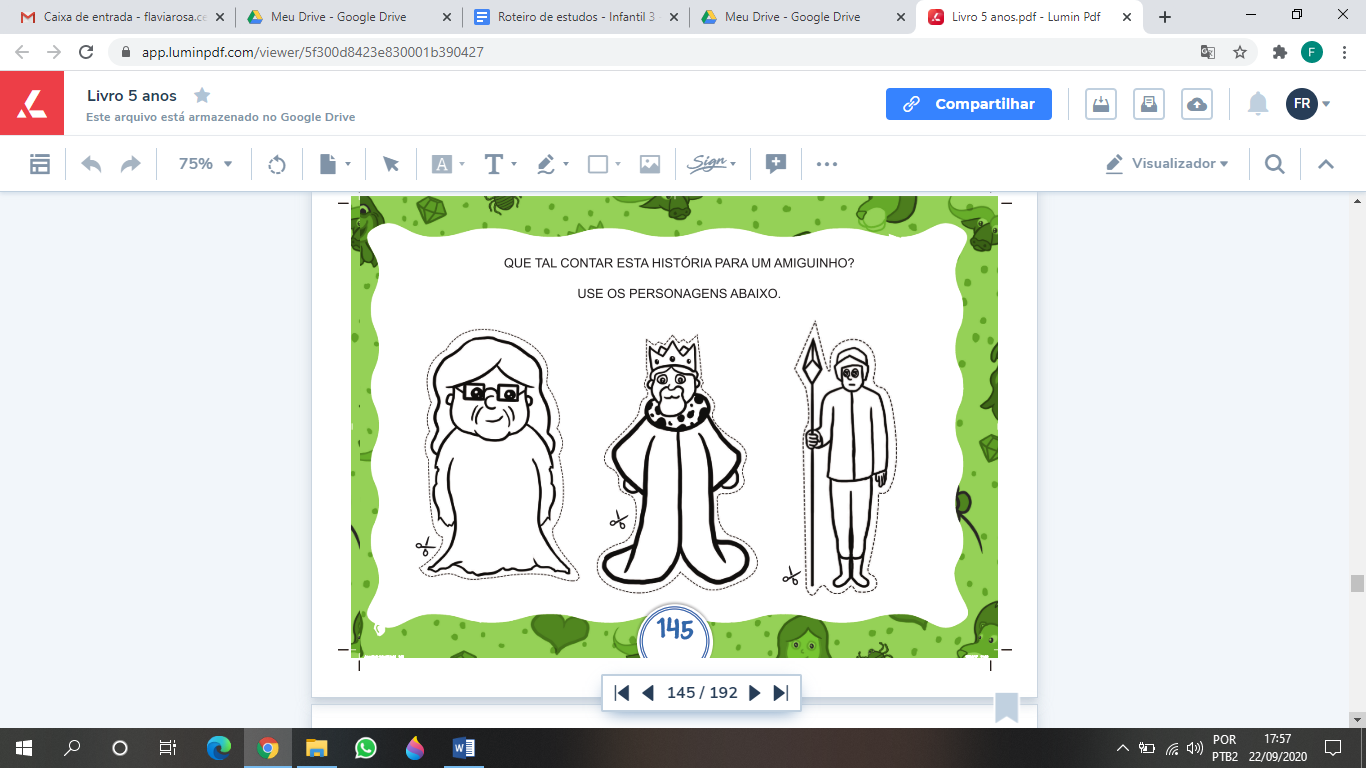 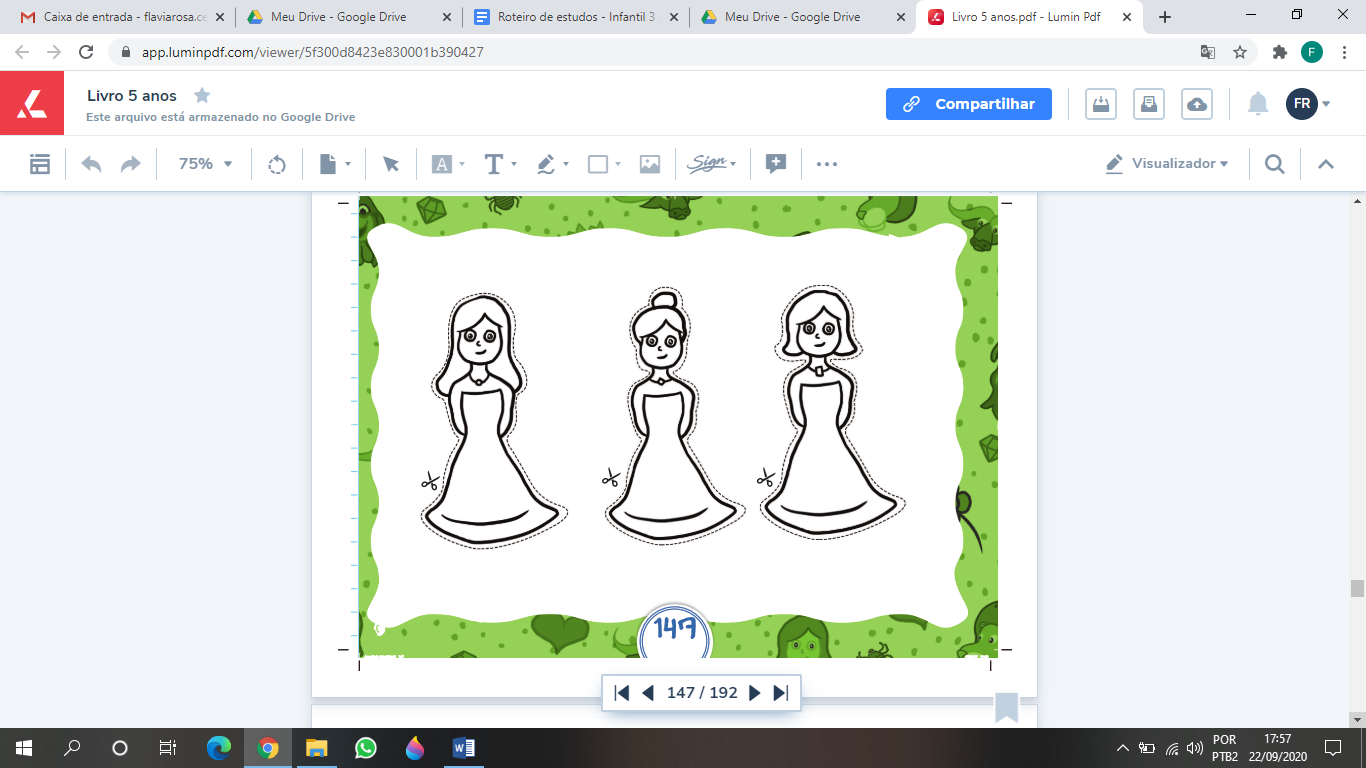  Atividades da apostila ExtraMúsica “Errar é Humano”https://www.youtube.com/watch?v=hFdx4fbN9_QArte: FICHA 16:  APOSTILA (revisão)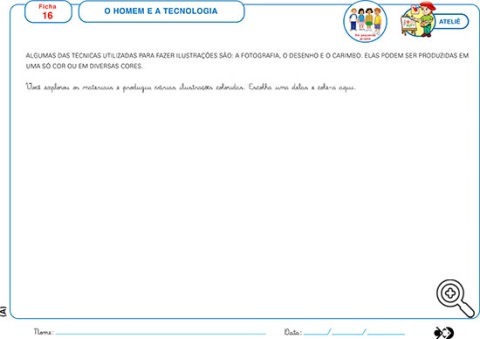  FICHA 17: Dança do cocoVisualização do vídeo 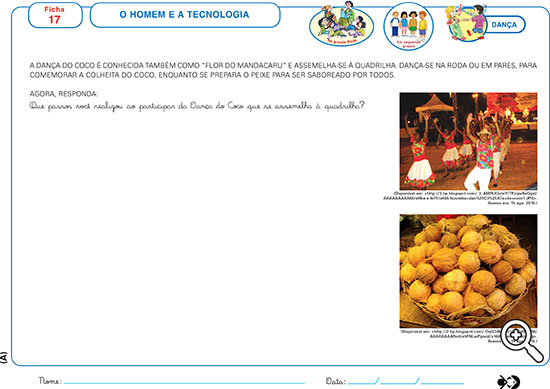 link: https://www.youtube.com/watch?v=Hmwf226Z5TQ Brincar de dançar a “dança do coco” Conversar sobre as semelhanças com a quadrilha. Beijos da Profe MarleteEducação Física:Atividade: equilíbrio com balõesRealização da atividade: Cada aluno terá o seu balão, e deverá, durante um minuto, dar toque nele para evitar que ele cai no chão. Variações que serão utilizadas: usar somente a cabeça, somente a mão esquerda, depois a direita.Material: balãoAtividade: Jogo de tabuleiroRealização da atividade: cada aluno joga o dado uma vez e avança a sua peça o número de casas que o dado indicar. Vence quem chegar ao final do tabuleiro primeiro.Material: Tabuleiro, dado e uma peça(tampinha, pedrinha, apontador, borracha) para cada participante.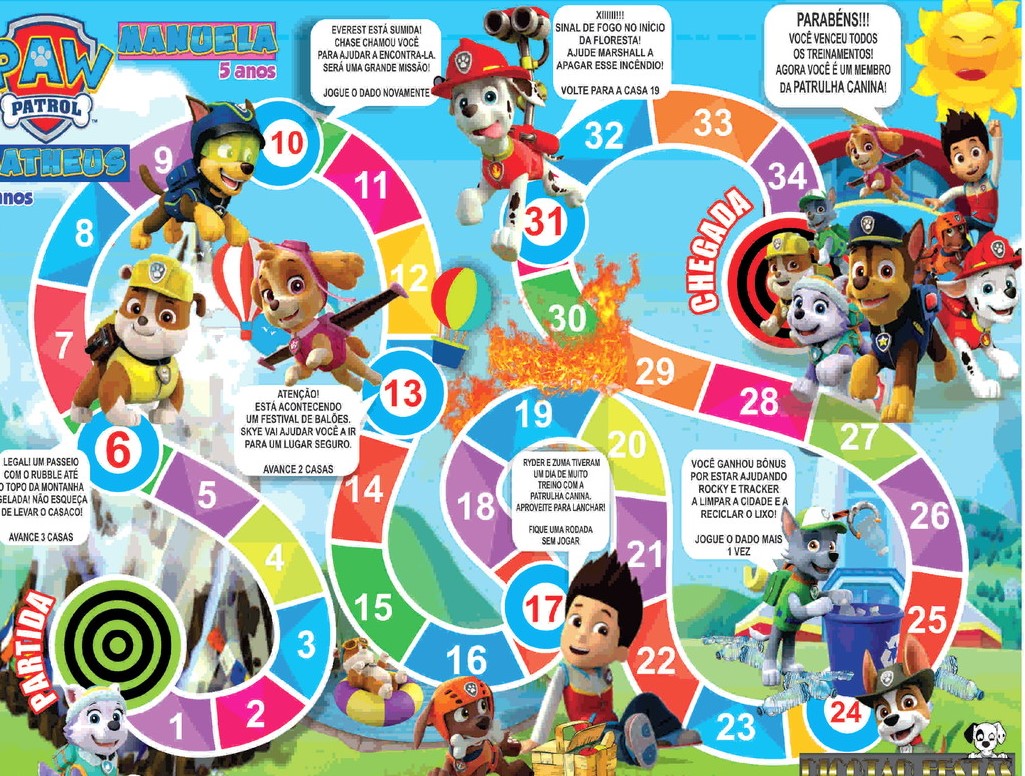 Abraços Professor FabianoInglês: Na aula de Inglês desta semana, realizaremos a Sheet 27, nela o aluno será convidado a refletir sobre o que aconteceria caso a personagem Lisa, amiga de Bob. Lisa se perde no supermarket e deve tomar a decisão do que fazer para que saia desta situação. O aluno deverá representar sua resposta através de desenho.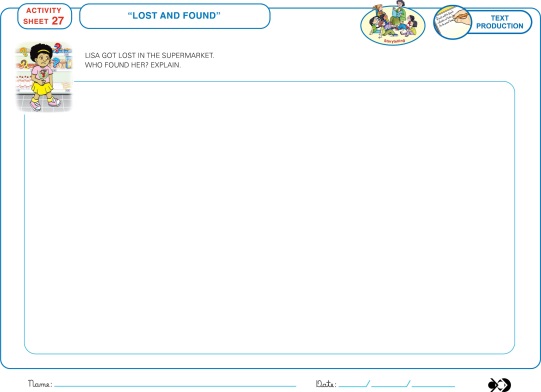 Teacher By(66) 996143361Música: Na ficha 12 da apostila relembraremos a diferença de cada gênero musical e tentaremos modificá-los e representaremos em nossa apostila.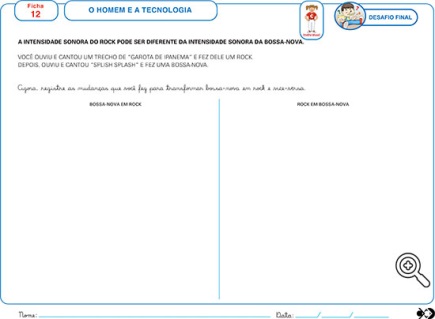 Beijos da Profe Natália